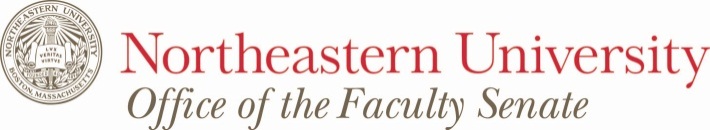 Report of the Faculty Development Committee – Part IIJuly 13, 2015This report is in response to the first charge given to the Faculty Development Committee on April 6, 2015 regarding Digital Measures: “The FDC will determine the efficacy of the automated on-line program for curriculum vitae “Digital Measures” in terms of faculty needs.”There does not exist any official University policy pertaining to the security and availability of Digital Measures data. Currently it is unclear who has access to the data and for what purposes this information can and cannot be used. It is our opinion that before there is any consideration of a possible requirement that faculty use Digital Measures, there must be clear policy, developed with the Faculty Senate, on the questions of access and usage. Furthermore, we question the value of a one-size-fits-all curriculum vitae. For these reasons, we feel that any mandated application of Digital Measures is premature. Faculty members should be able to report on their activities and contributions to the University in a format that is appropriate, and specifically tailored to, their field and individual needs. Use of Digital Measures by faculty should be voluntary, policies should be in place pertaining to the security and application of the data, and no one should be penalized for using another, more appropriate format. Professors Mary Jo OndrechenSusan AsaiNeal LernerJohn Portz